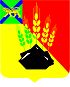 АДМИНИСТРАЦИЯ МИХАЙЛОВСКОГО МУНИЦИПАЛЬНОГО РАЙОНА ПОСТАНОВЛЕНИЕ 
13.06.2019                                              с. Михайловка                                                  № 507-паО проведении районного конкурса «Парад колясок»,приуроченного к празднованию Дня семьи, любви и верностиВ соответствии с Федеральным законом от 06.10.2003 года № 131-ФЗ «Об общих принципах организации местного самоуправления в РФ», Уставом Михайловского муниципального района, в целях реализации муниципальной программы «Развитие культуры Михайловского муниципального района на 2019-2021 годы», утвержденной постановлением администрации Михайловского муниципального района от 29.12.2018 № 1327-па, администрация Михайловского муниципального районаПОСТАНОВЛЯЕТ: 1. Провести 13.07.2019 в 11.00 часов на центральной площади с. Михайловка районный конкурс «Парад колясок».2. Утвердить Положение о районном конкурсе «Парад колясок» (Приложение № 1).3. Утвердить состав оргкомитета по проведению районного конкурса «Парад колясок» (Приложение № 2).4. Отделу по культуре и молодежной политике управления культуры и внутренней политики (Сташко Е.А.), муниципальному межпоселенческому бюджетному учреждению культуры Михайловского муниципального района «Методическое культурно-информационное объединение» (Кузьменко О.В.) подготовить и провести районный конкурс. 5. Рекомендовать главам сельских, городского поселений организовать участие в районном конкурсе, обеспечив их прибытие 13 июля 2019 года на центральную площадь с. Михайловка в 10.00 часов.6. Муниципальному казенному учреждению «Управление по организационно-техническому обеспечению деятельности администрации Михайловского муниципального района» (Хачатрян Г.В.) разместить настоящее постановление на официальном сайте администрации Михайловского муниципального района в информационно-коммуникационной сети Интернет. 7. Контроль исполнения данного постановления возложить на заместителя главы администрации муниципального района Саломай Е.А.Глава Михайловского муниципального района –Глава администрации района                                                       В.В. АрхиповПОЛОЖЕНИЕо районном конкурсе «Парад колясок»1. Общие положения1.1. Настоящее Положение определяет порядок организации и проведения конкурса «Парад колясок» (далее конкурс), критерии оценивания участников, порядок награждения участников.  1.2. Конкурс проводится в рамках празднования Дня любви, семьи и верности.1.3. Настоящее Положение определяет цели конкурса, порядок отбора участников, сроки проведения.1.4. Официальным организатором конкурса является администрация Михайловского муниципального района.2. Цели и задачи смотра-конкурса2.1. Реализация социальных аспектов, связанных с институтом брака и семьи.2.2. Повышение и укрепление института семьи.2.3. Укрепление отношений в молодых семьях, формирование семейных традиций, привлечение внимания к важности обеспечения комфортного климата в семье, объединение членов семьи общей идеей.2.4. Формирование семейных традиций в проведении совместного досуга.3. Условия проведения смотра-конкурса3.1. В конкурсе могут принимать участие семьи с детьми (родители и их родственники). Возраст детей:- до 3 лет включительно с наличием транспортного средства (коляски: зимний, летний варианты, велосипеды 3-х колесные с толкателем – далее велосипед), для всех номинаций, кроме номинации «Коляска для любимой куклы»;- от 4 до 7 лет (специальная номинация для девочек данного возраста «Коляска для любимой куклы»).3.2. Участники конкурса должны оформить детскую коляску, велосипед, используя любые технологии и дополнительные приспособления, и аксессуары, не мешающие движению транспорта и не предоставляющие опасности для окружающих. Родители (родственники) так же могут быть в театрализованных костюмах, соответствующих теме оформления коляски, велосипеда;3.3. Присутствие в коляске или на велосипеде ребенка обязательно. Самостоятельно управлять велосипедом ребенок не должен. В номинации «Коляска для любимой куклы» детскую коляску самостоятельно ведет девочка (от 4 до 7 лет). 3.4. Детский транспорт оформляется участниками конкурса заранее за счет собственных средств;3.5. Критерии оценки: соответствие тематике конкурса;эстетичность;артистизм и оригинальность представления визитки;отсутствие элементов насилия, расовой или религиозной непримиримости;отсутствие в конструкциях элементов, которые могут причинить вред участникам конкурса.3.6. Номинации конкурса:«Коляска-сказка» (по произведениям русских народных сказок);«Самая обаятельная и привлекательная» (стильная коляска для маленькой принцессы);«Коляска Супергероя» (коляска (велосипед) для маленького супергероя);«Авто-Бэби» (коляска (велосипед) – в образе любого транспортного средства);«Семейный экипаж» (единый костюмированный образ для всех членов семьи);«Олимпийская коляска» (коляска (велосипед) в спортивном стиле); «Коляска оригинального жанра» (самые креативные и необычные решения в оформлении коляски (велосипеда);«Полет фантазии» (оформление коляски (велосипеда) на свободную тему).В номинации «Коляска для любимой куклы» (специальная номинация для девочек от 4 до 7 лет) – игрушечная коляска оформляется в любой из перечисленных тем.3.7. Участники конкурса должны представить визитку своего транспортного средства (рассказ, стихотворение, девиз, музыкальное исполнение и т.д.). Продолжительность не более 5 минут.3.8. К участию в конкурсе допускаются конкурсанты, подавшие заявку до 10 июля 2019 года и прошедшие предварительную регистрацию на месте проведения Конкурса.3.9. Каждому участнику Конкурса при регистрации в день проведения мероприятия присваивается номер. При регистрации одному из родителей необходимо иметь паспорт.4. Условия проведения смотра-конкурса4.1. Сроки проведения конкурса: 13 июля 2019 года, начало в 11.00 часов.4.2. Длительность проведения конкурса зависит от числа заявленных участников.4.3. Место проведения конкурса – центральная площадь с. Михайловка Михайловского муниципального района.5. Программа конкурса5.1. Регистрация участников, присвоение номеров экипажам.5.2. Построение колонн участников конкурса с колясками и группами поддержки. Предусматривается отдельное прохождение колонн в каждой возрастной номинации.5.3. Участие в праздничном шествии.5.4. Визитная карточка.5.5. Награждение.5.6. «Круг почета» победителей.6. Порядок проведения конкурса6.1. Для участия в конкурсе приглашаются семьи с детьми (родители и их родственники). Возраст детей: до 3 лет включительно; от 4 до 7 лет включительно (номинации «Коляска для любимой куклы»).6.2. Участник подает заявку на участие в конкурсе согласно форме заявки (Приложение 2) не позднее 10 июля 2019 года:по адресу (лично/по почте): с. Михайловка, ул. Красноармейская, 16, управление культуры и внутренней политики, каб. 212;на адрес электронной почты kultura@mikhprim.ru (с пометкой «Парад колясок»);по тел. 8(42346)-2-44-39.6.3. Заявка должна содержать:- ФИО всех членов семьи и родственников, участвующих в конкурсе, степень их родства;- ФИ и дата рождения ребенка;- адрес, контактные телефоны;- номинация, в которой представлена коляска (велосипед).Оргкомитет вправе не допускать к участию в конкурсе участников, не соответствующих требованиям, указанным в настоящем Положении.6.5. Подача заявки на участие в конкурсе является согласием участника с условиями проведения Конкурса.7. Организаторы конкурса7.1. Общее руководство конкурсом осуществляет Оргкомитет.7.2. Определение победителей, оформление протокола конкурса проводит Жюри. В состав Жюри входят представители организаторов и почетные гости.8. Подведение итогов конкурса8.1. Жюри подводит итоги Конкурса и принимает решение о награждении победителей.8.2. Победители награждаются дипломами I, II, III степени в каждой номинации и ценными подарками. Остальные участники награждаются дипломами и памятными сувенирами.8.3. Решением Оргкомитета и спонсоров районного конкурса устанавливаются специальные призы.8.4. Награждение победителей и участников конкурса состоится на центральной площади с. Михайловка 13 июля 2019 года.11. Финансовое обеспечениеИсточником финансирования являются средства бюджета Михайловского муниципального района, в рамках программы «Развитие культуры Михайловского муниципального района на 2019-2021 годы», утвержденной постановлением администрации Михайловского муниципального района от 29.12.2018 № 1327-па, в пределах бюджетных ассигнований, утвержденных решением Думы Михайловского муниципального района о бюджете на 2019 год.Заявка на участие в районном конкурсе«Парад колясок»Ф.И.О. участников (родителей) ____________________________________ ________________________________________________________________ Ф.И. ребенка_____________________________________________________Дата рождения (ребенка)__________________________________________ Адрес __________________________________________________________Контактный телефон родителей ___________________________________Номинация: ____________________________________________________Состав оргкомитетапо подготовке и проведению районного конкурса «Парад колясок»Приложение № 1УТВЕРЖДЕНОпостановлением администрацииМихайловского муниципального районаот 13.06.2019 № 507-паПриложение № 1к положению о районном конкурсе «Парад колясок»Приложение № 2УТВЕРЖДЁН постановлением администрацииМихайловского муниципального района от 13.06.2019 № 507-паСаломай Е.А., заместитель главы администрации Михайловского муниципального районапредседатель оргкомитетаСташко Е.А., начальник отдела по культуре и молодежноймолодежной политике управления культуры и внутренней 
политикизам. председателя оргкомитетаХарько И.А., главный специалист  по культуре и молодежной политике управления культуры и внутренней политикичлен оргкомитетаКузьменко О.В., директор ММБУК ММР «Методического культурно-информационного объединения»член оргкомитетаЧепала А.Ф., начальник управления по вопросам образованиячлен оргкомитетаРябенко А.Ю., старший специалист 1-го разряда управления культуры и внутренней политикичлен оргкомитета